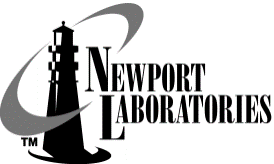 Angelos JA, Ball LM.  Relatedness of cytotoxins from geographically diverse isolates of Moraxella bovis.  Vet Microbiol. 2007 Oct 6;124(3-4):382-6.Angelos JA, Ball LM, Hess JF.  Identification and Characterization of complete RTX operons in Moraxella bovoculi and Moraxella ovis.  Vet Microbiol. 2007 Nov 15;125(1-2):73-9.*12-2559-1 is non-hemolytic*Isolate case number:11-0107-1   11-0108-3   12-2559-1   12-2560-1   12-2561-1   12-2562-1   12-2563-1  Client:VariousClinic:Edmonds Veterinary ServiceRequesting VeterinarianDr. Patrick L. EdmondsCompletion date:07/31/12